INSTRUCTIONSMust be child (21 or younger ) of Illinois Master Mason. Complete referral legibly. Email completed referral to Jessica.imcap@ilmason.orgNames and ages of children/young adults residing in or outside the home not listed above: 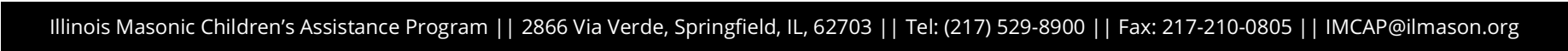 Person completing referral:__________________________________________Referring Lodge:___________________________________________________Signature of person competing referral:________________________________Date:_______________CHILDREN/YOUNG ADULT INFORMATIONCHILDREN/YOUNG ADULT INFORMATIONCHILDREN/YOUNG ADULT INFORMATIONCHILDREN/YOUNG ADULT INFORMATIONCHILDREN/YOUNG ADULT INFORMATIONCHILDREN/YOUNG ADULT INFORMATIONCHILDREN/YOUNG ADULT INFORMATIONPlease list all children/young adults 21 or younger.Please list all children/young adults 21 or younger.Please list all children/young adults 21 or younger.Please list all children/young adults 21 or younger.Please list all children/young adults 21 or younger.Please list all children/young adults 21 or younger.Please list all children/young adults 21 or younger.Last NameFirst NameFirst NameMiddleDOBSex: Male     Female Sex: Male     Female Sex: Male     Female Sex: Male     Female AddressLast NameFirst NameFirst NameMiddleDOBSex: Male     Female Sex: Male     Female Sex: Male     Female Sex: Male     Female AddressLast NameFirst NameFirst NameMiddleDOBSex: Male     Female Sex: Male     Female Sex: Male     Female Sex: Male     Female AddressLast NameFirst NameFirst NameMiddleDOBSex: Male     Female Sex: Male     Female Sex: Male     Female Sex: Male     Female AddressPARENT/LEGAL GUARDIAN/OTHER ADULT INFORMATIONPARENT/LEGAL GUARDIAN/OTHER ADULT INFORMATIONPARENT/LEGAL GUARDIAN/OTHER ADULT INFORMATIONPARENT/LEGAL GUARDIAN/OTHER ADULT INFORMATIONPARENT/LEGAL GUARDIAN/OTHER ADULT INFORMATIONPARENT/LEGAL GUARDIAN/OTHER ADULT INFORMATIONPARENT/LEGAL GUARDIAN/OTHER ADULT INFORMATIONLast NameFirst NameMiddleAddressAddressAddressAddressAddressAddressAddressEmailEmailEmailEmailPhonePhonePhonePARENT/LEGAL GUARDIAN/OTHER ADULT INFORMATIONPARENT/LEGAL GUARDIAN/OTHER ADULT INFORMATIONPARENT/LEGAL GUARDIAN/OTHER ADULT INFORMATIONPARENT/LEGAL GUARDIAN/OTHER ADULT INFORMATIONPARENT/LEGAL GUARDIAN/OTHER ADULT INFORMATIONPARENT/LEGAL GUARDIAN/OTHER ADULT INFORMATIONPARENT/LEGAL GUARDIAN/OTHER ADULT INFORMATIONLast NameFirst NameMiddleAddressAddressAddressAddressAddressAddressAddressEmailEmailEmailEmailPhonePhonePhoneMASONIC FATHER/GUARDIAN INFORMATIONMASONIC FATHER/GUARDIAN INFORMATIONMasonic Member NameMasonic Member NameLodge Name Not KnownREFERRAL DETAILS